Planting native plants helps restore much needed habitat for birds, pollinators and wildlife.  Native plants also provide vital food and shelter for birds, butterflies and other wildlife.Bergen County Audubon Society installed and maintains three habitat restoration gardens in Northern New Jersey made possible through collaborative funding grants and the support and generosity of members and benefactors. By educating the public about the benefits of planting native plants we hope to encourage more and more people to go native!Large TreesBlack Cherry (Prunus serotina)-trees in the genus Prunus are great for attracting fruit and insect eating birds, host for Eastern Tiger Swallowtail American Hackberry (Celtis occidentalis)-fruit for birds, host for Hackberry Emperor, American Snout, Question Mark, Comma and Mourning CloakPin Oak (Quercus palustris), Red Oak (Quercus rubra),White Oak (Quercus alba)-oaks support caterpillars which attract insect eating birds, acorns are an important food source for birds and wildlife, host for  hairstreaks and skippersTuliptree (Liriodendron tulipifera)-nectar source for hummingbirds, seeds provide food for birds and mammals, host for the Eastern Tiger SwallowtailSmall/Medium TreesEastern Red Cedar (Juniperus virginiana)-fruit and dense shelter for wildlifeFlowering Dogwood (Cornus florida), Pagoda Dogwood (Cornus alternifolia)-fruit for birds, host for the Spring AzureDowny Serviceberry (Amelanchier arborea), Eastern Serviceberry (Amelanchier canadensis), Smooth Serviceberry (Amelanchier laevis)-fruit for birds, host for the Red-spotted PurpleShrubsAmerican Beautyberry (Callicarpaamericana)-fruit for birdsButton Bush (Cephalanthus occidentalis)-nectar source for many pollinatorsBlack Chokeberry (Photinia melanocarpa), Red Chokeberry (Photonia pyrifolia)-nectar source for pollinators, fruit for birdsAmerican Holly (Ilex opaca), Inkberry Holly (Ilex glabra), Winterberry Holly (Ilex verticillata)-adaptable shrub to small tree, cover and red fruit for songbirdsSpicebush (Lindera benzoin)-fruit for birds, host for the Spicebush SwallowtailArrowwood Viburnum (Viburnum dentatum), Cranberry Viburnum (Viburnum opulus), Mapleleaf Viburnum (Viburnum acerifolium)-nectar source for pollinators, fruit forwildlife, host for the Spring and Summer AzureVinesPipevine (Aristolochia macrophylla)- host for the Pipevine SwallowtailTrumpet Honeysuckle (Lonicera  sempervirens)-nectar source for hummingbirds and butterfliesTrumpet Vine (Campsis radicans)-nectar source for hummingbirds, host for Spring AzureVirginia Creeper (Parthenocissus quinquefolia)-fruit for wildlife, thick foliage provides cover for small animalsPerennials-Host, Nectar and Seed SourcesAsters-New England (Symphyotrichum novae-angliae), New York (Symphyotrichum novi-belgii), Anise Hyssop (Agastache foeniculum)Blazing Star (Liatris spicata) Butterfly Weed (Asclepias tuberosa)- host for the MonarchCardinal Flower (Lobelia cardinalis)-a hummingbird magnetChocolate Snakeroot, White Snakeroot (Eupatorium rugosum) Common Boneset (Eupatorium perfoliatum)Common Milkweed (Asclepias syriaca)-host plant for the MonarchGreat Blue Lobelia (Lobelia siphilitica)Joe-Pye Weed (Eupatorium pupureum)Little Joe-Pye Weed (Eupatorium dubium)False Indigo (Baptisia australis)Goldenrod (Solidago)Monarda (Didyma, Fistulosa)Mountain Mint (Pycnanthemum virginianum)New York Ironweed (Vernonia noveboracensis)Purple Coneflower (Echinacea purpurea)Swamp Milkweed (Asclepias incarnata)-host for the MonarchVioletsWild Ageratum (Eupatorium coelestinum)Do not use pesticides-when everything is in balance, pesticides are not needed.Leave it be-using fallen leaves as mulch provides cover and food sources for birds and wildlife.Remove noxious and invasive plants that disrupt New Jersey ecosystems.   Garlic Mustard   Hops Vine   Japanese Knotweed   Mile a Minute Vine   Multiflora Rose   PorcelainberryWhen planting, use plantings that have  staggered bloom times so that there is always something blooming in your garden.Keep your nestboxes up year round, not only do they provide nesting places in the spring and summer, but they provide cover in the winter as well.Local nurseries that grow and sell native plants-Metropolitan Farm119 Hickory LaneCloster, NJ(201) 767-0244Rohsler’s Nursery100 Franklin TurnpikeAllendale, NJ(201) 327-3156Information Sources-Monarch Waystation Programwww.monarchwatch.org National Audubon Society www.audubon.orgNative Plant Society of New Jersey www.npsnj.orgNorth American Butterfly Associationwww.nababutterfly.comPollinator Partnershipwww.pollinator.org The Wildflower Centerwww.wildflower.orgBooks-Bringing Nature Home:  How You Can Sustain Wildlife with Native Plantsby Doug TallamyNative Plants of the Northeastby Donald J. LeopoldNative Plants for Pollinatorsby Heather HolmNoah’s Garden:  Restoring the Ecologyof Our Own Backyardsby Sara SteinBCAS Certified Wildlife Program-To learn more about how your garden can become certified visit: bergencountyaudubon.org/cwg. Garden volunteers needed to maintain our habitat restoration gardens-contact Marie Longo MLongo8383@aol.com(201) 498-0809All field trips and programs are open to the public and are free of charge.  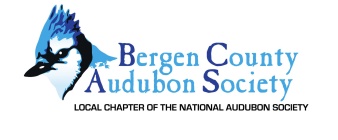 BCASCreating ACertified WildlifeGarden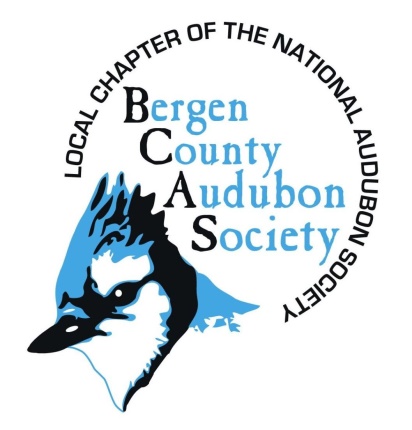  Go Native!Bergen County Audubon SocietyP.O. Box 235Paramus, NJ 07653www.bergencountyaudubon.org